от 28.07.2020  № 711О внесении изменений в постановление администрации Волгограда от 20 декабря 2017 г. № 1945 «Об утверждении административного регламента по предоставлению муниципальной услуги «Признание граждан нуждающимися в служебных жилых помещениях муниципального специализированного жилищного фонда Волгограда»В соответствии с Жилищным кодексом Российской Федерации, Федеральным законом от 27 июля 2010 г. № 210-ФЗ «Об организации предоставления государственных и муниципальных услуг», решением Волгоградской городской Думы от 04 февраля 2015 г. № 25/750 «О Порядке предоставления служебных жилых помещений и жилых помещений в общежитиях муниципального специализированного жилищного фонда Волгограда», постановлениями администрации Волгограда от 29 марта 2011 г. № 747 «Об утверждении Порядка разработки и утверждения административных регламентов предоставления муниципальных услуг», от 29 декабря 2012 г. № 3726 «Об утверждении Перечня муниципальных услуг Волгограда, предоставляемых структурными подразделениями администрации Волгограда, муниципальными учреждениями Волгограда, подлежащих включению в реестр муниципальных услуг Волгограда и предоставляемых по принципу одного окна в многофункциональных центрах предоставления государственных и муниципальных услуг», руководствуясь статьями 7, 39 Устава города-героя Волгограда, администрация ВолгоградаПОСТАНОВЛЯЕТ:1. Внести в постановление администрации Волгограда от 20 декабря 2017 г. № 1945 «Об утверждении административного регламента по предоставлению муниципальной услуги «Признание граждан нуждающимися в служебных жилых помещениях муниципального специализированного жилищного фонда Волгограда» следующие изменения:1.1. В пункте 4 слова «заместителя главы администрации Волгограда» заменить словами «заместителя главы Волгограда».1.2. В административном регламенте по предоставлению муниципальной услуги «Признание граждан нуждающимися в служебных жилых помещениях муниципального специализированного жилищного фонда Волгограда», утвержденном указанным постановлением (далее – административный регламент):1.2.1. В разделе 1:1.2.1.1. Пункты 1.2, 1.3 изложить в следующей редакции: «1.2. Заявителями на предоставление муниципальной услуги могут выступать граждане Российской Федерации, не обеспеченные жилыми помещениями на территории Волгограда, в том числе:педагогические работники муниципальных образовательных организаций Волгограда на период работы;работники муниципальных учреждений культуры, искусства и кинематографии Волгограда на период работы;работники муниципальных учреждений физической культуры и спорта Волгограда на период работы;граждане, избранные на выборные должности в органы местного самоуправления Волгограда, на период нахождения на указанных должностях;муниципальные служащие на период прохождения муниципальной службы;работники, осуществляющие техническое обеспечение деятельности органов местного самоуправления Волгограда, на период работы;работники муниципальных учреждений и муниципальных предприятий сферы жилищно-коммунального хозяйства Волгограда, состоящие в трудовых отношениях с муниципальными учреждениями и муниципальными предприятиями Волгограда, на период работы;работники, выполняющие функции учебно-вспомогательного и обслуживающего персонала муниципальных образовательных организаций, на период работы (далее – заявитель).Уполномоченным представителем заявителя вправе выступать:законный представитель несовершеннолетнего в возрасте до 14 лет (родитель, усыновитель, опекун);опекун недееспособного заявителя, действующий на основании документов, подтверждающих указанный статус;лицо, действующее на основании нотариально удостоверенной доверенности либо доверенности, приравненной к нотариально удостоверенной, 
на основании статьи 185 Гражданского кодекса Российской Федерации.1.3. Сведения о местонахождении и графике работы комитета, 
ГКУ ВО «МФЦ».Местонахождение комитета: Волгоград, ул. Советская, д. 4.График работы комитета: понедельник – пятница: с 08.30 час. до 17.30 час., перерыв: с 12.30 час. до 13.30 час.Почтовый адрес комитета: 400066, Волгоград, ул. Советская, д. 4.Электронный адрес для направления обращений: social@volgadmin.ru.Почтовый адрес ГКУ ВО «МФЦ»: 400066, Волгоградская область, Волгоград, ул. Комсомольская, д. 10.Местонахождение и график работы филиалов по работе с заявителями ГКУ ВО «МФЦ»:Информацию о местонахождении и графиках работы филиалов по работе с заявителями ГКУ ВО «МФЦ» также можно получить с использованием государственной информационной системы «Единый портал сети центров 
и офисов «Мои документы» ГКУ ВО «МФЦ» Волгоградской области» (http://www.mfc.volganet.ru).».1.2.1.2. Абзацы третий, четвертый пункта 1.5 изложить в следующей редакции:«на официальном сайте ГКУ ВО «МФЦ» (http://www.mfc.volganet.ru);в разделе «Услуги» на официальном сайте администрации Волгограда 
в информационно-телекоммуникационной сети интернет (http://www.volgadmin.ru);».1.2.2. В разделе 2:1.2.2.1. Пункт 2.2 дополнить абзацами следующего содержания:«При предоставлении муниципальной услуги комитет взаимодействует 
с Управлением Федеральной службы государственной регистрации, кадастра и картографии по Волгоградской области, Главным управлением Министерства внутренних дел Российской Федерации по Волгоградской области.Межведомственное информационное взаимодействие при предоставлении муниципальной услуги осуществляется в соответствии с Федеральным законом от 27 июля 2010 г. № 210-ФЗ «Об организации предоставления государственных и муниципальных услуг», постановлением Правительства Российской Федерации от 08 сентября 2010 г. № 697 «О единой системе межведомственного электронного взаимодействия», законодательством Волгоградской области, муниципальными правовыми актами Волгограда.».1.2.2.2. В абзаце втором пункта 2.4 слова «согласно приложению 1 
к настоящему административному регламенту» заменить словами «согласно приложению 1 к Порядку предоставления служебных жилых помещений и жилых помещений в общежитиях муниципального специализированного жилищного фонда Волгограда», утвержденному решением Волгоградской городской Думы от 04 февраля 2015 г. № 25/750 «О Порядке предоставления служебных жилых помещений и жилых помещений в общежитиях муниципального специализированного жилищного фонда Волгограда».1.2.2.3. Пункт 2.6 изложить в следующей редакции:«2.6. Исчерпывающий перечень документов, необходимых в соответствии с законодательными и иными нормативными правовыми актами для предоставления муниципальной услуги.2.6.1. Самостоятельно заявитель представляет следующие документы:заявление по форме согласно приложению 1 к Порядку предоставления служебных жилых помещений и жилых помещений в общежитиях муниципального специализированного жилищного фонда Волгограда», утвержденному решением Волгоградской городской Думы от 04 февраля 2015 г. № 25/750 
«О Порядке предоставления служебных жилых помещений и жилых помещений в общежитиях муниципального специализированного жилищного фонда Волгограда»;копии документов, удостоверяющих личность заявителя и членов его семьи, а также документов, подтверждающих степень их родства с заявителем (свидетельств о рождении детей, свидетельств о заключении либо расторжении брака и других);копию документа, подтверждающего право заявителя на получение служебного жилого помещения муниципального специализированного жилищного фонда Волгограда: справку с места работы (службы), трудовую книжку;копию свидетельства о регистрации по месту пребывания (при наличии);копию договора найма (поднайма) (при наличии);копию договора безвозмездного пользования (при наличии);копии документов, подтверждающих полномочия представителя заявителя, и копию документа, удостоверяющего личность представителя заявителя 
(в случае подачи заявления уполномоченным представителем заявителя);письменное согласие на обработку персональных данных заявителя 
и членов его семьи в соответствии с Федеральным законом от 27 июля 2006 г. № 152-ФЗ «О персональных данных».2.6.2. Заявитель вправе представить по собственной инициативе сведения из Управления Федеральной службы государственной регистрации, кадастра и картографии по Волгоградской области об отсутствии (наличии) сведений о регистрации прав на недвижимое имущество на всех членов семьи заявителя. В случае если заявитель не представил указанные сведения по собственной инициативе, данные документы (сведения) комитет, ГКУ ВО «МФЦ» запрашивают и получают в рамках межведомственного информационного взаимодействия.».1.2.2.4. В пункте 2.8:1.2.2.4.1. Абзац третий изложить в следующей редакции:«заявление подано без соблюдения формы, установленной приложением 1 к Порядку предоставления служебных жилых помещений и жилых помещений 
в общежитиях муниципального специализированного жилищного фонда Волгограда, утвержденному решением Волгоградской городской Думы от 04 февраля 2015 г. № 25/750 «О Порядке предоставления служебных жилых помещений 
и жилых помещений в общежитиях муниципального специализированного жилищного фонда Волгограда;».1.2.2.4.2. Дополнить абзацем следующего содержания: «представление документов, предусмотренных подпунктом 2.6.1 раздела 2 настоящего административного регламента, в неполном объеме.».1.2.2.5. Абзацы второй, третий подпункта 2.9.2 изложить в следующей редакции:«выявление у заявителя и (или) членов его семьи жилых помещений 
на праве собственности или на праве пользования по договору социального найма на территории Волгограда;совершение заявителем и (или) членами его семьи намеренных действий, направленных на отчуждение жилых помещений, расположенных на территории Волгограда, находящихся в собственности заявителя и (или) членов его семьи, или расторжение договора социального найма занимаемого жилого помещения, расположенного на территории Волгограда, в течение пяти лет, предшествующих дню обращения по вопросу предоставления служебного жилого помещения или жилого помещения в общежитии муниципального специализированного жилищного фонда Волгограда;».1.2.3. Абзац десятый пункта 3.2 раздела 3 изложить в следующей редакции:«Принятое в ГКУ ВО «МФЦ» заявление и документы к нему передаются сотрудником ГКУ ВО «МФЦ» в комитет в пятидневный срок с даты регистрации заявления.».1.3. Приложение 1 к административному регламенту признать утратившим силу.2. Комитету жилищной и социальной политики администрации Волгограда обеспечить внесение соответствующих изменений в государственную информационную систему «Региональный реестр государственных и муниципальных услуг (функций) Волгоградской области» и контроль за обновлением сведений об услугах на Едином портале государственных и муниципальных услуг (функций) (www.gosuslugi.ru), официальном портале Губернатора и Администрации Волгоградской области (www.volgograd.ru), официальном сайте администрации Волгограда в информационно-телекоммуникационной сети Интернет (www.volgadmin.ru).3. Настоящее постановление вступает в силу со дня его официального опубликования.4. Контроль за исполнением настоящего постановления возложить 
на заместителя главы Волгограда Тетерятника О.В.Глава Волгограда                                                                                     В.В.Лихачев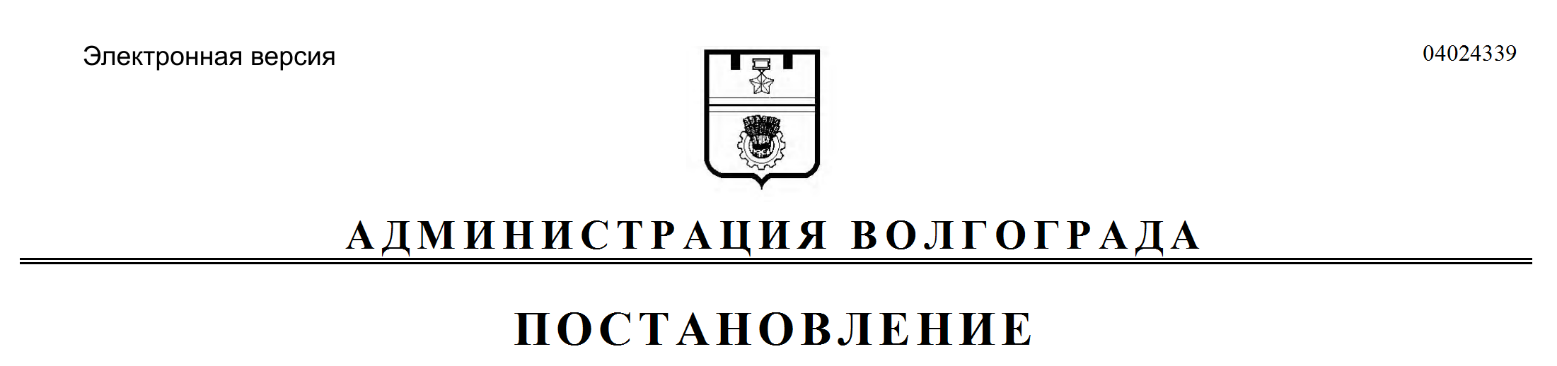 № п/пФилиалы по работе с заявителями 
ГКУ ВО «МФЦ»Часы и дни приемаАдрес12341.Филиал по работе 
с заявителями Дзержинского района ВолгоградаПонедельник – четверг: 
с 09.00 час. до 20.00 час., пятница – суббота: 
с 08.00 час. до 19.00 час.400048, Волгоград, Дзержинский район, 
пр-кт им. Маршала Советского Союза 
Г.К. Жукова, д. 1252.Филиал по работе 
с заявителями Советского района ВолгоградаПонедельник – четверг: 
с 09.00 час. до 20.00 час., пятница – суббота: 
с 08.00 час. до 19.00 час.400011, Волгоград, Советский район, 
ул. Даугавская, д. 43.Филиал по работе 
с заявителями Красноармейского района ВолгоградаПонедельник – четверг: 
с 09.00 час. до 20.00 час., пятница – суббота: 
с 08.00 час. до 19.00 час.400096, Волгоград, Красноармейский район, ул. Брестская, д. 19а4.Филиал по работе 
с заявителями Тракторозаводского района ВолгоградаПонедельник – четверг:
с 09.00 час. до 20.00 час., пятница – суббота:
с 08.00 час. до 19.00 час.400006, Волгоград, Тракторозаводский район, пр-кт им. В.И. Ленина, 
д. 2115.Филиал по работе 
с заявителями Центрального района ВолгоградаПонедельник – четверг: 
с 09.00 час. до 20.00 час., пятница – суббота: 
с 08.00 час. до 19.00 час.400066, Волгоград, Центральный район, 
ул. Комсомольская, д. 106.Филиал по работе 
с заявителями Краснооктябрьского района ВолгоградаПонедельник – четверг: 
с 09.00 час. до 20.00 час., пятница – суббота: 
с 08.00 час. до 19.00 час.400105, Волгоград, Краснооктябрьский район, ул. Богунская, д. 127.Филиал по работе 
с заявителями Краснооктябрьского района ВолгоградаПонедельник – четверг: 
с 09.00 час. до 20.00 час., пятница – суббота: 
с 08.00 час. до 19.00 час.400040, Волгоград, Краснооктябрьский район, ул. им. Бажова, д. 118.Филиал по работе 
с заявителями Ворошиловского района ВолгоградаПонедельник – четверг: 
с 09.00 час. до 20.00 час., пятница – суббота: 
с 08.00 час. до 19.00 час.400120, Волгоград, Ворошиловский район, ул. им. милиционера Буханцева, д. 209.Филиал по работе 
с заявителями Кировского района ВолгоградаПонедельник – четверг: 
с 09.00 час. до 20.00 час., пятница – суббота: 
с 08.00 час. до 19.00 час.400059, Волгоград, Кировский район, 
ул. 64-й Армии, д. 71д